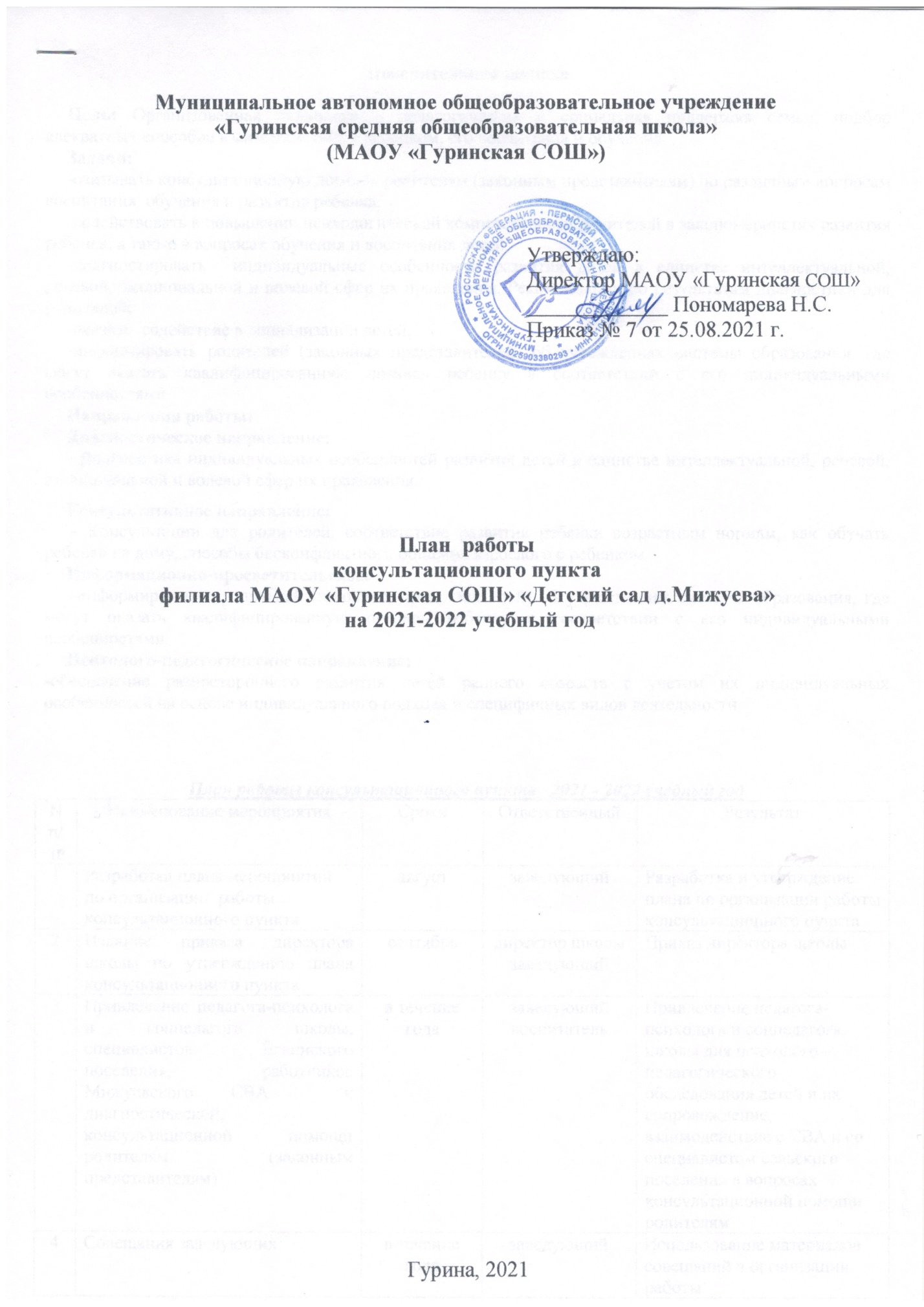 Пояснительная запискаЦель: Организованная психолого – педагогическая и социальная поддержка семьи, подбор адекватных способов взаимодействия с ребёнком, его воспитания и обучения.Задачи: -оказывать консультационную помощь родителям (законным представителям) по различным вопросам воспитания, обучения и развития ребенка;-содействовать в повышении психологической компетентности родителей в закономерностях развития ребенка, а также в вопросах обучения и воспитания детей;-диагностировать  индивидуальные особенности развития детей в единстве интеллектуальной, речевой, эмоциональной и волевой сфер их проявления. Рекомендации по результатам диагностики для родителей;-оказать  содействие в социализации детей;-информировать родителей (законных представителей) об учреждениях системы образования, где могут оказать квалифицированную помощь ребенку в соответствии с его индивидуальными особенностями.Направления работы:Диагностическое направление:- Диагностика индивидуальных особенностей развития детей в единстве интеллектуальной, речевой, эмоциональной и волевой сфер их проявления. Консультативное направление: - Консультации для родителей: соответствие развития ребенка возрастным нормам, как обучать ребенка на дому, способы бесконфликтного общения взрослого с ребенком.Информационно-просветительское: -информирование родителей (законных представителей) об учреждениях системы образования, где могут оказать квалифицированную помощь ребенку в соответствии с его индивидуальными особенностями.Психолого-педагогическое направление:-обеспечение разностороннего развития детей раннего возраста с учетом их индивидуальных особенностей на основе индивидуального подхода и специфичных видов деятельности.План работы консультационного пункта   2021 - 2022 учебный годПлан проведения образовательной деятельности с детьми и родителями на 2021-2022 учебный годРежим работы  консультационного  пункта:Последняя пятница месяца с 10.00 до 17.00 ч.
При посещении консультационного пункта Вы можете получить следующую  информацию:
- По адаптации детей к детскому саду и к школе.
- По подготовке детей к школьному обучению.
- По особенностям развития ребенка.
- По вопросам оздоровления и физического воспитания. 
- По развитию творческих способностей. - Воспитатель, психолог и социальный педагог  будут рады оказать помощь Вам и Вашему ребенку.* Дополнительно могут быть внесены изменения в режим работы консультационного пункта, исходя из запросов родителей.Nп/пНаименование мероприятияСрокиОтветственныйРезультат1Разработка плана мероприятий по организации  работы консультационного пунктаавгустзаведующийРазработка и утверждение плана по организации работы консультационного пункта2Издание приказа директора школы по утверждению плана консультационного пункта сентябрьдиректор школызаведующийПриказ директора школы3Привлечение педагога-психолога и соцпедагога школы, специалистов Ёгвинского поселения, работников Мижуевского СВА  к диагностической, консультационной помощи родителям (законным представителям)в течение годазаведующий воспитательПривлечение педагога-психолога и соцпедагога школы для психолого – педагогического обследования детей и их сопровождение, взаимодействие с СВА и со специалистом сельского поселения в вопросах консультационной помощи родителям4Совещания заведующих  в течение годазаведующийИспользование материалов совещаний в организации работы  5Взаимодействие с базовым ДОО  («Ёгвинский детский сад»)1 раз в кварталЗаведующий воспитательИспользование материалов   в организации работы  6Диагностическое обследованиеКоррекционно-развивающее обучение.Консультативная, психолого-педагогическая помощь. Посещение детей консультационного пункта на дому или посещение ими детского садаСогласно планов работы воспитателя, психолога и соц.педагога1 раз в месяцвоспитательпсихологсоц.педагогСдача данных заведующему7Сдача данных по организации   консультационных пунктов из ДООЕжеквартально, 1 раз в год в августезаведующий Сдача данных в УО8Размещение нормативно-правовых документов, информации на сайте школыПо мере разработки документовзаведующий, директор школыРазмещение информациина сайте школыТема консультацииФорма проведенияВремя проведенияСпециалисты"Что такое детский сад?"Экскурсия по детскому садуСентябрьвоспитатель"Раз ладошка, два ладошка" (рисуем с ребенком дома) Семинар-практикумОктябрьвоспитательДиагностическое обследование детей, а при необходимости родителей, обратившихся за оказанием психологической помощииндивидуальная диагностикаОктябрьпсихолог"Речевое развитие детей"Семинар-практикум НоябрьвоспитательИндивидуальная коррекционно-развивающая работа с воспитанниками   индивидуальная работаНоябрьпсихологЗвуки, звуки, слышим вас, не уйдете вы от нас" (развитие фонематического слуха детей)Семинар-практикумДекабрьвоспитатель"Худышки и толстушки" (Организация рационального питания в семье)ЛекцияЯнварьвоспитатель, мед. работникИндивидуальная коррекционно-развивающая работа с воспитанниками   индивидуальная работаянварьпсихолог"Играйте на здоровье" (подвижные игры).Семинар-практикумФевраль воспитатель«Развитие мелкой моторики детей раннего возраста. Адаптационные игры» индивидуальная работаФевральпсихолог"Игровая деятельность в детском саду"Семинар-практикумМартвоспитатель, Диагностика готовности  к детскому саду будущих воспитанников индивидуальная диагностикаМартпсихолог"От улыбки хмурый день светлей" (эмоциональное состояние ребенка)Семинар-практикумАпрельпсихолог, воспитатель«Малыш идёт в детский сад». Итоговое занятие. Круглый столМайпсихолог, воспитатель